АДМИНИСТРАЦИЯ МУНИЦИПАЛЬНОГО ОБРАЗОВАНИЯ «КРАСНОБОРСКОЕ СЕЛЬСКОЕ ПОСЕЛЕНИЕ»ТЕРЕНЬГУЛЬСКОГО РАЙОНА УЛЬЯНОВСКОЙ ОБЛАСТИПОСТАНОВЛЕНИЕ27 ноября 2020 г	29с. КрасноборскОб утверждении административного регламента предоставления муниципальной услуги «Присвоение адресов объектам адресации, изменение, аннулирование таких адресов»В соответствии с Федеральным законом от 06.10.2003 NQ 131ФЗ «Об общих принципах организации местного самоуправления в Российской Федерации», постановлением Правительства Российской Федерации от 19.11.2014 NQ 1221 «Об утверждении правил присвоения, изменения и аннулирования адресов», Уставом муниципального образования Красноборскее сельское поселение», администрация муниципального образования «Красноборское сельское поселение» Тереньгульского района Ульяновской области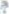 постановляет:Утвердить административный регламент предоставления муниципальной услуги «Присвоение адресов объектам адресации, изменение, аннулирование таких адресов»(прилагается),Настоящее постановление вступает в силу на следующий день после дня его официального опубликования в информационном бюллетене «Вестник поселения».И.о. главы администрации муниципального образования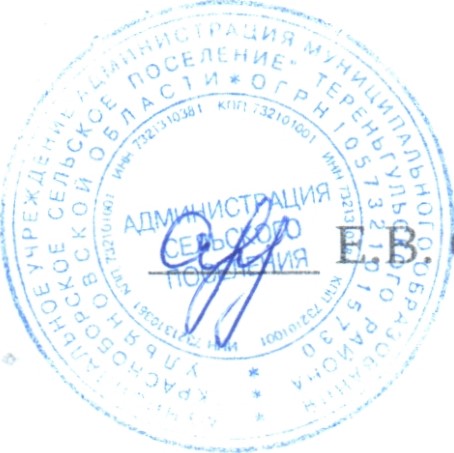 «Красноборское сельское поселение»Сергеева1